【番　号】 ０１１－６１６－０９００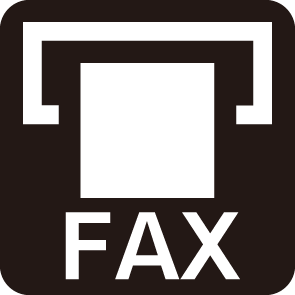 【送信先】　本郷新記念札幌彫刻美術館「ハロー！ミュージアム」担当 宛【締  切】 活動日の１週間前まで❷ 車両情報確認書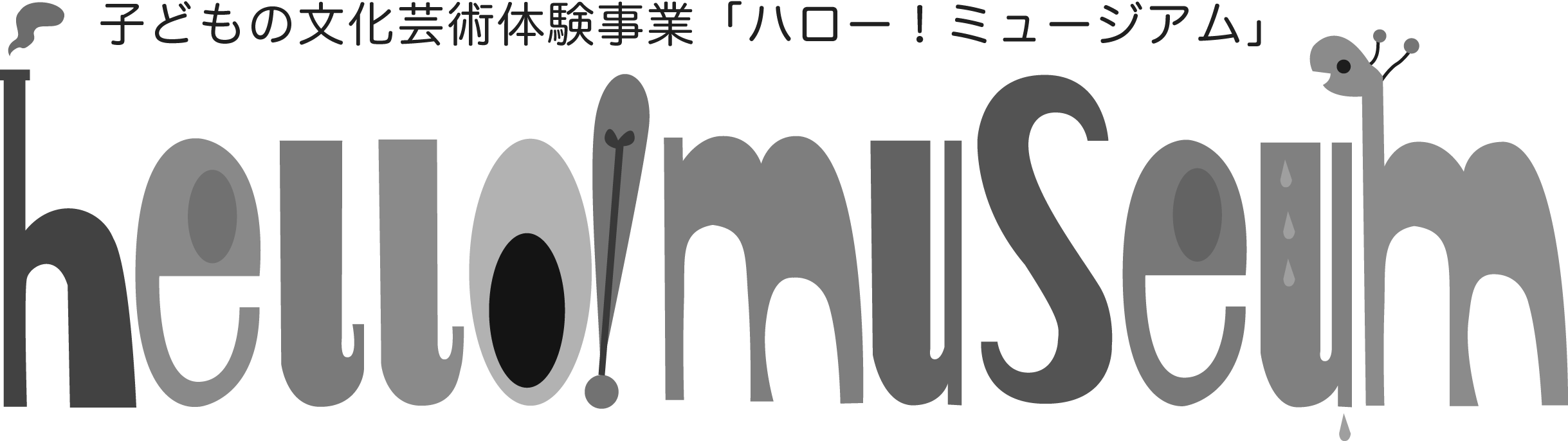 学校情報学　校　名小学校　　　参加コース彫刻美術館　　コースFAX番号－　 　　－担　当活　動　日平 成　　  年 　　 月 　 　日 (  　 )、 　 　日 (  　 )、 　　 日 (  　 )　　　　　　　　　　　　　　　　　　※ 複数日で行う場合は全日程をご記入ください。平 成　　  年 　　 月 　 　日 (  　 )、 　 　日 (  　 )、 　　 日 (  　 )　　　　　　　　　　　　　　　　　　※ 複数日で行う場合は全日程をご記入ください。平 成　　  年 　　 月 　 　日 (  　 )、 　 　日 (  　 )、 　　 日 (  　 )　　　　　　　　　　　　　　　　　　※ 複数日で行う場合は全日程をご記入ください。バス情報[例]バス会社名時計台バス（株）台 数2　　台　　　　　　　バス会社名台 数　　　　台　先生・カメラマンの 個人車両情報先生・カメラマンの 個人車両情報先生・カメラマンの 個人車両情報先生・カメラマンの 個人車両情報[例]ブランド名（メーカー名）ホンダ オデッセイ車両ナンバー車両ナンバー札幌あ123　45-67①ブランド名（メーカー名）車両ナンバー車両ナンバー②ブランド名（メーカー名）車両ナンバー車両ナンバー③ブランド名（メーカー名）車両ナンバー車両ナンバー